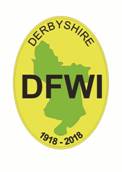 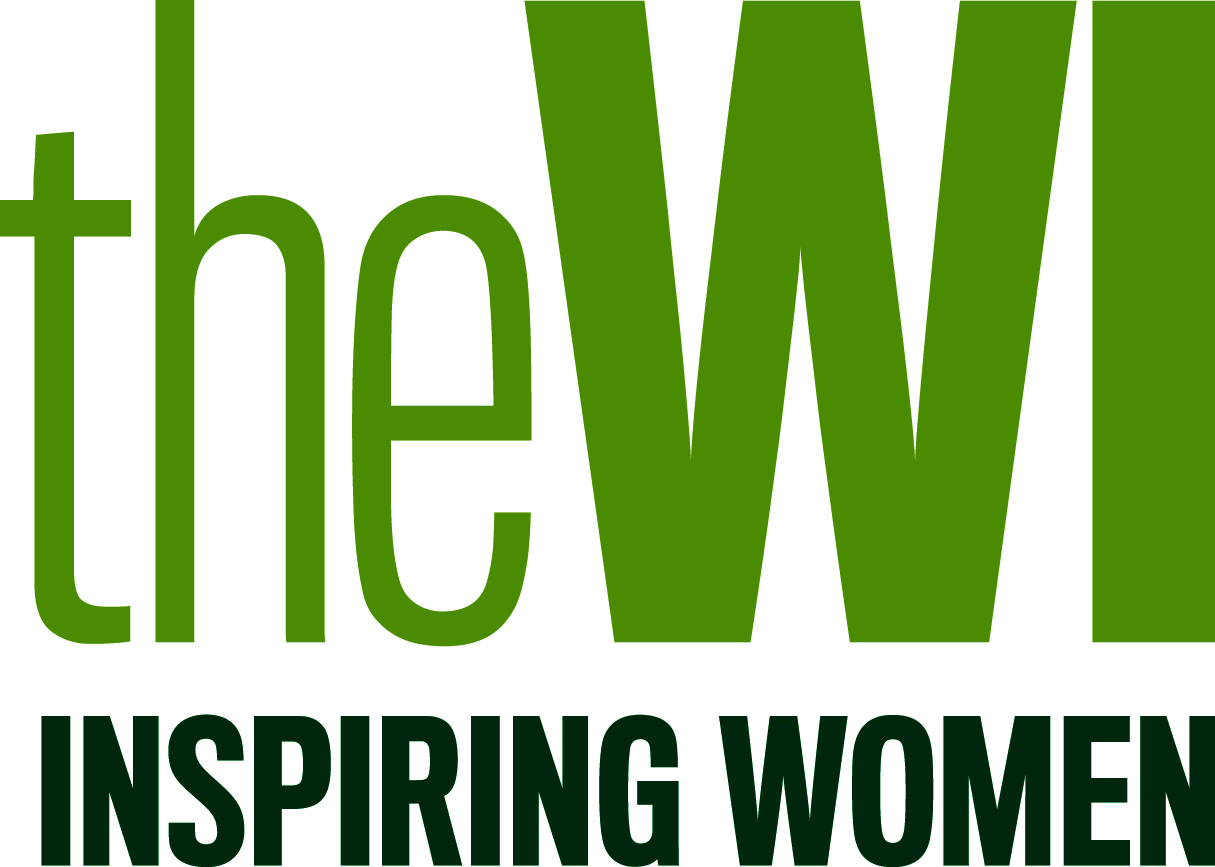 DERBYSHIRE FEDERATION of WOMEN’S INSTITUTESMEMBERSHIP SUPPORT COMMITTEE Invite your:President, Secretary & Treasurer to join us at one of the following events for an informal discussion on the running of your WI.If you are concerned that your WI officers may change at the next annual meeting please bring along potential officers, or any interested members, they will be very welcome. 29th April    Fairfield Methodist Church SK17 7DU 	2-4   &	7-929th April    Bainbridge Hall, Bolsover S44 6PX	2-4    &	7-929th April    Derbyshire House DE22 1GP		2-4   &    7-9The first hour will be a presentation of basic information about running your WI. Then you will have the opportunity to talk with other officers.......................................................................................RSVP by Wednesday 15th March 2019email: derbywi@btconnect.comor by post to: Derbyshire HousePlease state your WI’s name, name and positions of those attending and the session chosen. Thank you.